Additional file 1Additional file 2Additional file 3 Additional file 4 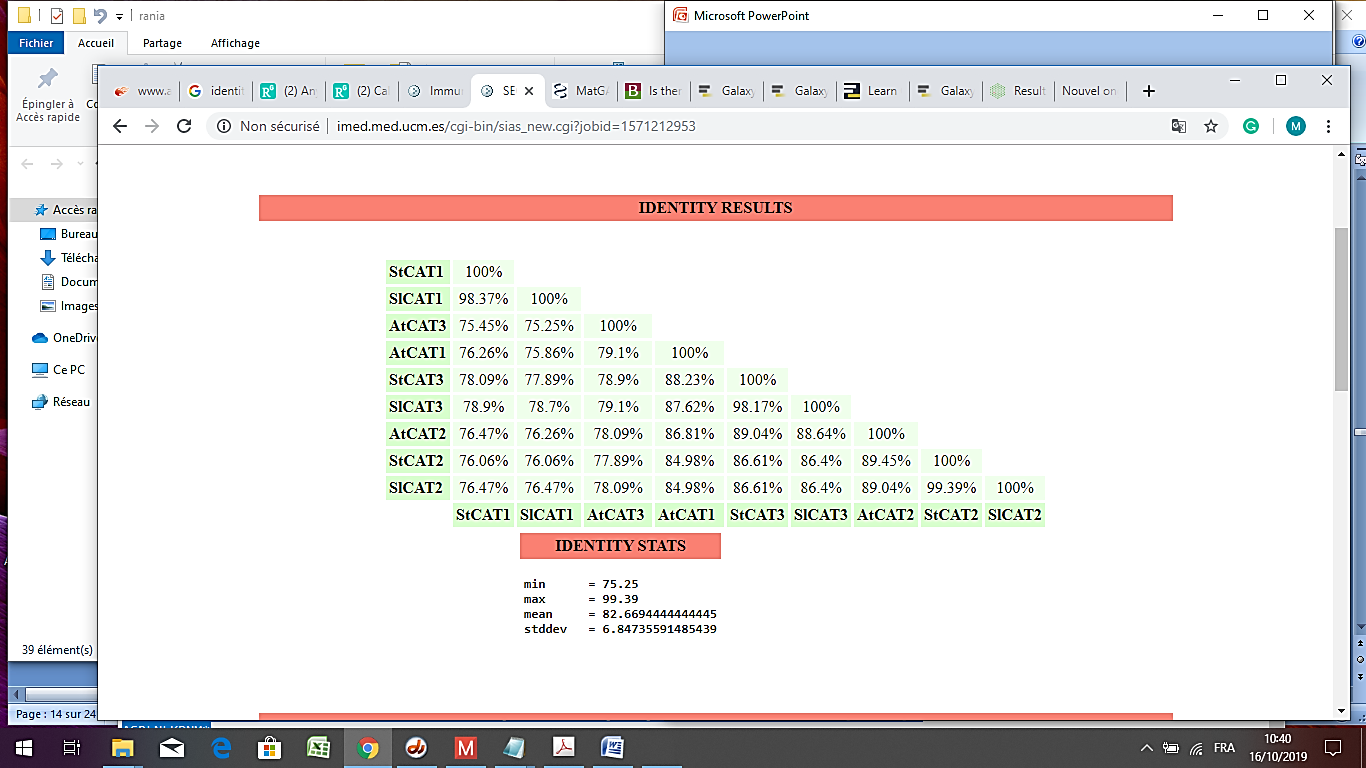 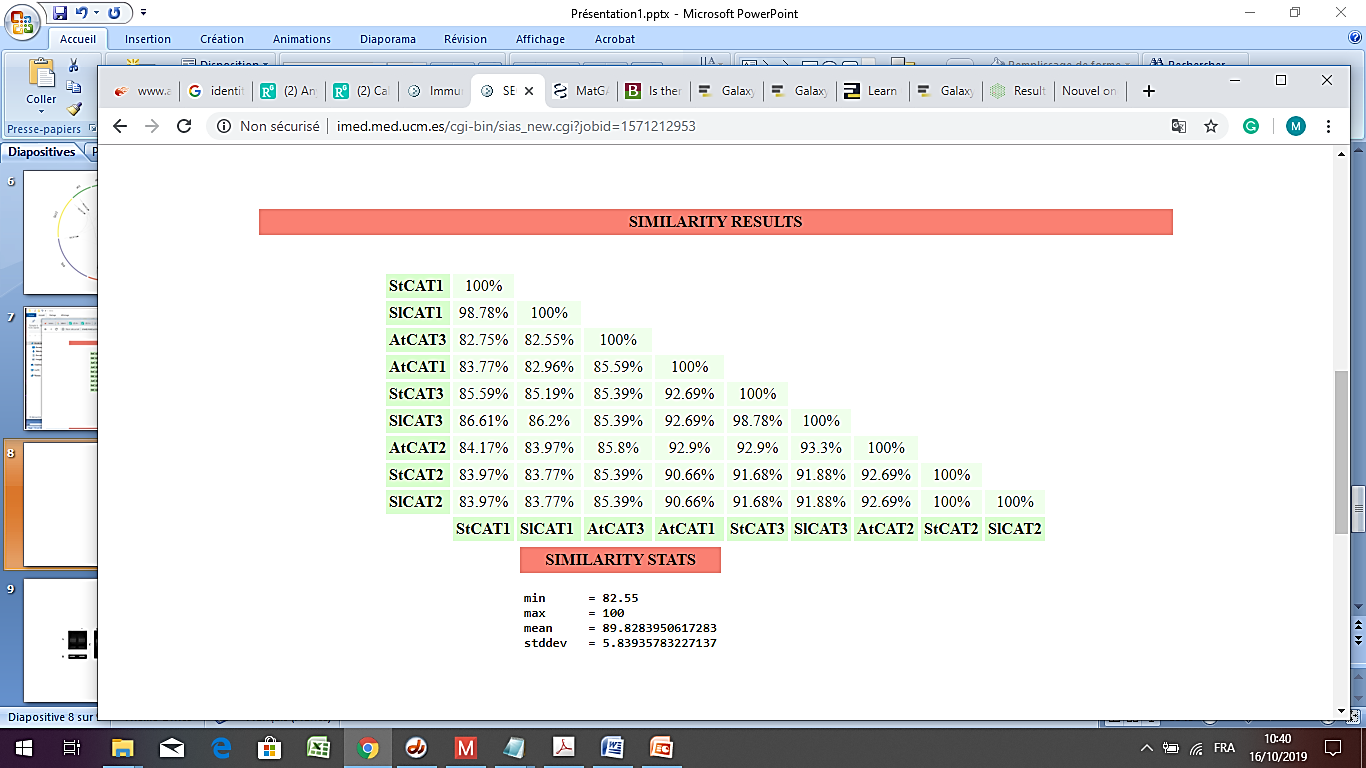 Additional file 5d1m7sa_         --------------------TDTLTRDNGAVVGDNQ---NSQTAGAQGPVLLQDVQLLQKStCAT1          -----MD--PSKYRPSSAYDTPFLTTNAGGPVYNNV---SSLTVGPRGPVLLEDYYLIEKStCAT2          -----MD--PYKYRPSSAFNSPFCTTNSGAPVWNNN---SSLTVGARGPVLLEDYHLVEKStCAT3          -----MD--PYKYRPSSAANSPFMTTNSGAPVYNNN---SSLTVGTRGPILLEDYHLLEKc2j2mD_         ---------------------KKLTTNQGVPIGDNQ---NSRTAGRRGPTLLEDYQLIEKc4qoqC_         --------------------HKNLTTNQGVPVGDNQ---NSRTAGHRGPSFLDDYHLIEKc3ej6D_         ----EVDARQRLKEVEVDDNGQFMTTDFGGNIEEQ----FSLKAGGRGSTLLEDFIFRQKc1sy7B_         ---------------------ARLTTDYGVKQTTADDWLRIVSDDKIGPSLLEDPFARERc1p81A_         (34)RNEKLNSLEDVRKGSENYALTTNQGVRIADDQ---NSLRAGSRGPTLLEDFILREKd1p80a2         (34)RNEKLNSLEDVRKGSENYALTTNQGVRIADDQ---NSLRAGSRGPTLLEDFILREKConsensus/80%   .......................bTTs.Gs.lhssp...sSbpsG.RGPsLLEDabLbEKd1m7sa_         LQRFDRERIPERVVHARGTGVKGEFTASADISDLSKATVF-KSGEKTPVFVRFSSVVHGNStCAT1          LATFDREKIPERVVHARGASAKGFFEVTHDISHLSCADFLRAPGAQTPVICRFSTVVHERStCAT2          LANFDRERIAERVVHARGASAKGFFEVTHDIAHLTCADFLRAPGVQTPVIVRFSTVIHERStCAT3          LANFDRERIPERVVHARGASAKGFFEVTHDISHLTCADFLRAPGVQTPVIVRFSTVIHERc2j2mD_         IAHFDRERVPERVVHARGFGAHGVFKVKNSMKKYTKAAFLQEEGTEVPVFARFSTVIHGTc4qoqC_         LAHFDRERIPERVVHARGAGAYGVFEVENSMEKHTRAAFLSEEGKQTDVFVRFSTVIHPKc3ej6D_         LQHFDHERIPERVVHARGAGAHGIFTSYGDWSNITAASFLGAKDKQTPVFVRFSTVAGSRc1sy7B_         IMRFDHERIPERVVHARGSGAFGKFKVYESASDLTMAPVLTDTSRETPVFVRFSTVLGSRc1p81A_         ITHFDHERIPERIVHARGSAAHGYFQPYKSLSDITKADFLSDPNKITPVFVRFSTVQGGAd1p80a2         ITHFDHERIPERIVHARGSAAHGYFQPYKSLSDITKADFLSDPNKITPVFVRFSTVQGGAConsensus/80%   lhpFD+ERIPERVVHARGttA+GbFps.psbtclTpAsFLp..s.pTPVbVRFSTVhh.pd1m7sa_         HSPETLRDPHGFATKFYTADGNWDLVGNNFPTFFIRDAIKFPDMVHAFKPDPRTNLDN--StCAT1          GSPESIRDIRGFAVKFYTREGNFDLVGNNVPVFFNRDAKSFPDTIRALKPNPKSHIQE--StCAT2          GSPETLRDPRGFAVKFYTREGNFDLVGNNFPVFFIRDGMKFPDMVHALKPNPKSHIQE--StCAT3          GSPETLRDPRGFAVKFYTREGNFDLVGNNFPVFFVRDGMKFPDMVHALKPNPKSHIQE--c2j2mD_         HSPETLRDPRGFSVKFYTEEGNWDFVGNNLPVFFIRDAMKFPDMVHSLKPDPRTNIQD--c4qoqC_         GSPETLRDPRGFAVKFYTEEGNYDLVGNNLPIFFIRDALKFPDMVHSLKPDPVTNIQD--c3ej6D_         GSADTARDVHGFATRFYTDEGNFDIVGNNIPVFFIQDAIRFPDLIHSVKPSPDNEVPQAAc1sy7B_         GSADTVRDVRGFAVKFYTEEGNWDLVGNNIPVFFIQDAIKFPDVIHAGKPEPHNEVPQAQc1p81A_         GSADTVREIRGFATKFYTEEGIFDLVGNNTPIFFIQDAHKFPDFVHAVKPEPHWAIPQGQd1p80a2         GSADTVRQIRGFATKFYTEEGIFDLVGNNTPIFFIQDAHKFPDFVHAVKPEPHWAIPQGQConsensus/80%   GSs-TlRD.RGFAsKFYTcEGNaDLVGNNhPlFFIpDAbKFPDblHtlKPpP+spl.p..d1m7sa_         --DSRRFDFFSHVPEATRTLTLLYSNEGTPAGYRFMDGNGVHAYKLVNAKGEVHYVKFHWStCAT1          --NWRILDFFSFLPESLHTFAFFYDDVCLPTDYRHMEGFGVHAYQLINKEGKAHYVKFHWStCAT2          --NWRVLDFFSHHPESLHMFTFLFDDIGIPQDYRHMDGSGVHTFTLINRAGKSTYVKFHWStCAT3          --NWRILDFFSHHPESLHMFSFLFDDLGIPQDYRHMDGFGVNTYMLINKAGKAQYVKFHWc2j2mD_         --PDRYWDFMTLRPESTNMLMHIFTDEGIPASYRKMRGSSVHSFKWVNAHGNTVYIKLRWc4qoqC_         --PDRYWDFMTLTPESTHMLTWLFSDEGIPANYAEMRGSGVHTFRWVNKYGETKYVKYHWc3ej6D_         TAHDSAWDFFSSQPSALHTLFWAMSGNGIPRSYRHMDGFGIHTFRLVTEDGKSKLVKWHWc1sy7B_         SAHNNFWDFQFNHTEATHMFTWAMSDRAIPRSLRMMQGFGVNTYTLINAQGKRHFVKFHWc1p81A_         SAHDTFWDYVSLQPETLHNVMWAMSDRGIPRSYRTMEGFGIHTFRLINAEGKATFVRFHWd1p80a2         SAHDTFWDYVSLQPETLHNVMWAMSDRGIPRSYRTMEGFGIHTFRLINAEGKATFVRFHWConsensus/80%   ..p.pbbDFb*bpPEthHhbhahbsDbGIP.sYRpMcG.GlH*apLlN..GcspaVKaHWd1m7sa_         KSLQGIKNLDPKEVAQVQSKDYSHLTNDLVGAIKKGDFPKWDLYVQVLKPEELAKFDFDPStCAT1          KPTCGVKCMSEEEAIRVGGTNHSHATKDLYDSIAAGNYPEWKLFIQTMDPEDVDKFDFDPStCAT2          KPTCGVKSLLEEEAIRVGGANHSHATQDLYDSIAAGNYPEWKLFIQIMDPDHEDKFDFDPStCAT3          KPTCGVKCLLDEEAIKVGGANHSHATKDLYDSISAGNYPEWKLFIQTIDPDHEDRFDFDPc2j2mD_         VPKEGVHNLSADEATEVQGKDFNHASNDTFQAIENGDFPEWDLFVQVLDPADVENFDFDPc4qoqC_         RPSEGIRNLSMEEAAEIQANDFQHATRDLYDRIEKGNYPAWDLYVQLMPLSDYDELDYDPc3ej6D_         KTKQGKAALVWEEAQVLAGKNADFHRQDLWDAIESGNAPSWELAVQLIDEDKAQAYGFDLc1sy7B_         TPELGVHSLVWDEALKLAGQDPDFHRKDLWEAIENGAYPKWKFGIQAIAEEDEHKFDFDIc1p81A_         KPLAGKASLVWDEAQKLTGRDPDFHRRELWEAIEAGDFPEYELGFQLIPEEDEFKFDFDLd1p80a2         KPLAGKASLVWDEAQKLTGRDPDFHRRELWEAIEAGDFPEYELGFQLIPEEDEFKFDFDLConsensus/80%   +P..G..sLs.-EA.cl.Gps.sahppDLa-tIpsGsaPcWcLhlQhbs.-c..cFDFD.d1m7sa_         LDATKIWPD--VPEKKIGQMVLNKNVDNFFQETEQVAMAPANLVPGIEPSEDRLLQGRVFStCAT1          LDVTKTWPEDLLPLIPVGRLVLNRNIDNFFAENEQLAFNPGHIVPGIYYSEDKLLQTRIFStCAT2          LDVTKTWPEDILPLQPVGRLVLNKNIDNFFNENEQLAFCPSIVVPGVYYSDDKMLQTRIFStCAT3          LDVTKIWPEDILPLQPVGRLVLNKNIDNFFAENEQLAFCPAIIVPGVYYSDDKLLQTRVFc2j2mD_         LDATKDWFEDVIPFQHVGTMTLNKNVDNYFAETESVGFNPGVLVPGMLPSEDKLLQGRLFc4qoqC_         CDPTKTWSEEDYPLQKVGRMTLNRNPENFFAETEQAAFTPSALVPGIEASEDKLLQGRLFc3ej6D_         LDPTKFLPEEFAPLQVLGEMTLNRNPMNYFAETEQISFQPGHIVRGVDFTEDPLLQGRLYc1sy7B_         LDATKIWPEDLVPVRYIGEMELNRNPDEFFPQTEQIAFCTSHVVNGIGFSDDPLLQGRNFc1p81A_         LDPTKLIPEELVPVQRVGKMVLNRNPDNFFAENEQAAFHPGHIVPGLDFTNDPLLQGRLFd1p80a2         LDPTKLIPEELVPVQRVGKMVLNRNPDNFFAENEQAAFHPGHIVPGLDFTNDPLLQGRLFConsensus/80%   LDsTKhbPE-hlPlp.lGcbsLN+N.DNFFsEsEQhAFpPthlVPGl.h*-D.LLQsRlFd1m7sa_         SYADTQMYRLG-ANGLSLPVNQPKVAVNNGNQDGALNTGHTTSGVNYEPSRLEPR----PStCAT1          AYADTQRHRIG-PNYMQLPVNAPKCGHHNNHRDGAMNMTHRDEEVDYLPSRFDPC----RStCAT2          SYSDTQRYRLG-PNYLQLPANAPKCAHHNNHYDGSMNFMHRDEEIDYFPSRYDQV----RStCAT3          SYADTQRHRLG-PNYLQLPVNAPKCAHHNNHHEGFMNFMHRDEEVNYFPSRLDPC----Rc2j2mD_         SYSDTQRHRIG-PNYQQLPINCPFAQVNNYQRDGAMPFKQQTSSVNYEPNRYQDE----Pc4qoqC_         SYPDTQRHRLG-ANYMRIPVNCPYAPVHNNQQDGFMTTTRPSGHINYEPNRYDDQ----Pc3ej6D_         SYLDTQLNRHRGPNFEQLPINRPVSGVHNNHRDGQGQAWIHKNIHHYSPSYLNKGYPAQAc1sy7B_         SYFDTQISRLG-VNFQELPINRPVCPVMNFNRDGAMRHTISRGTVNYYPNRFDA----CPc1p81A_         SYTDTQISRLGGPNFHEIPINRPTCPYHNFQRDGMHRMGIDTNPANYEPNSINDNWPRETd1p80a2         SYTDTQISRLGGPNFHEIPINRPTCPYHNFQRDGMHRMGIDTNPANYEPNSINDNWPRETConsensus/80%   SYsDTQbpRlG.sNabplPlN.P.sshpN.ppDGhbphhbpsp.hsYbPspbss......d1m7sa_         ADD----KARYSELPLSG-TTQQAKITREQNFKQAGDLYRSYSAKEKTDLVQKFGESLADStCAT1          P-AE---QYPIPACVLNG-RRTNCVIPKENNFKQAGERYRSWESDRQDRYITKWVESLSDStCAT2          H-AE---VYPIPSTVCSG-KREKCIIQKENNFKQPGERYRTFTPDRQERFIRRWVEALSDStCAT3          H-AE---QYPIPPRVLTG-KREKVIIEKENNFKQPGEHYRSWAPGRQERFVCRWVDALSDc2j2mD_         KQTP---EYTEDTQPLHDDIHGRLEIEKTNNFGQAGEVYRRMTEEEQMALLNNLVNDLQQc4qoqC_         KENP---HYKESEPVLHGDRMVRQKIEKPNDFKQAGEKYRSYSEEEKQALIKNLTADLKGc3ej6D_         NQTVGRGFFTTPGRTASGVLNRELSATFDDHYTQPRLFFNSLTPVEQQFVINAIRFEASHc1sy7B_         PASLKEGGYLEYAQKVAGIKARARSAKFKEHFSQAQLFYNSMSPIEKQHMINAFGFELDHc1p81A_         PPGPKRGGFESYQERVEGNKVRERSPSFGEYYSHPRLFWLSQTPFEQRHIVDGFSFELSKd1p80a2         PPGPKRGGFESYQERVEGNKVRERSPSFGEYYSHPRLFWLSQTPFEQRHIVDGFSFELSKConsensus/80%   ..s.....a....p.lpG.p.pp..hpb.ppapQs.bbapSb*s.cpp.blp.bs.pLscd1m7sa_         TLT--ESKNIMLSYLYKEDPNYGTRVAEVAKGDLSKVKSLAASLKD--------------StCAT1          PRVTHEIRSIWISYLSQADKSCGQKVASRLTVKPTM------------------------StCAT2          PRITYEIRSIWITYWSQADKSLGQKLASRLNVRPSI------------------------StCAT3          LRATHEIRSIWISYWSQADKSLGQKLASRLNIRPTM------------------------c2j2mD_         VRHEN-TVLLAICNFYRADASLGEKLSEALNVDIKPF-----------------------c4qoqC_         VN-EK-TKLLAICNFYRADEDYGQRLADSLGVDIRSYL----------------------c3ej6D_         VTNEQ-VKKNVLEQLNKISNDVAKRVAVALGLEAPQPDPTY----YHNN--VTRGVSIFNc1sy7B_         CEDPV-VYGRMVQRLADIDLGLAQTIAEMVGGEAPTTTNH----PNHGRKTINLSQTEFPc1p81A_         VVRPY-IRERVVDQLAHIDLTLAQAVAKNLGIELTDDQLNITPPPDVNGLKKDPSLSLYAd1p80a2         VVRPY-IRERVVDQLAHIDLTLAQAVAKNLGIELTDDQLNITPPPDVNGLKKDPSLSLYAConsensus/80%   s.....h+.bhlsbb.phD.sbtpplAp.Lslc.s.........................Forward primer 5’-3’Reverse primer 5’-3’TH (°C)Catalase 1AAAAGCAGGCTTCATGGATC CCTCTAAGTATCGCAAGAAAGCTGGGTCTCAC ATTGTAGGCTTCACAG60Catalase 2AAAAAGCAGGCTTCATGGAT CCTTACAAGTACCGCAAGAAAGCTGGGTCTCAT ATGCTTGGTCTCACAT60Catalase 3AAAAAGCAGGCTTCATGGAT CCTTACAAGTATCGCAAGAAAGCTGGGTCTCAC ATTGTAGGCCTTATAT60MotifSequenceDescription1PTCDIKHLTCEEAJRVGGANTPVACatalase clade 12EVGIPEDYRHIDGFSVKPETLCatalase clade 13KLLQTRIFSYADTQRHRLGPNYLQLPVNAPKCAHHNNHHDGFMNFMHRDECatalase clade 14TKDLYDSIAAGNYPEWKLFIQTMDPEHEDKFDFDPLDVTKTWPEDILPLQCatalase clade 15TNEIREIWINYWSQADKSPGQCatalase clade 16GNFDLVGNNFPVFFIRDGMKFPDMVHALKCatalase clade 17INKAGKAHYVKFHWKCatalase clade 18EVBYFPSRYDPVRHAEQYPIPCatalase clade 19FDPYKYRPGSAYSDPCatalase clade 110LLEDYHLVEKLANFDCatalase clade 1No.Gene NameLocus NameSpecies1VvCAT1GSVIVT01013367001Vitis vinifera L.1AtCAT1AT1G20630Arabidopsis thaliana (Linn.) Heynh.2AtCAT2AT4G35090Arabidopsis thaliana (Linn.) Heynh.3AtCAT3AT1G20620Arabidopsis thaliana (Linn.) Heynh.1GmCAT1Glyma.04G017500Glycine max (Linn.) Merr.2GmCAT2Glyma.06G017900Glycine max (Linn.) Merr.3GmCAT3Glyma.14G223500Glycine max (Linn.) Merr.4GmCAT4Glyma.17G261700Glycine max (Linn.) Merr.1TcCAT1Thecc1EG000075t1Theobroma cacao L.2TcCAT2Thecc1EG034390t1Theobroma cacao L.1GrCAT1Gorai.002G115900Gossypium raimondii Ulbr.2GrCAT2Gorai.009G187600Gossypium raimondii Ulbr.3GrCAT3Gorai.003G002800Gossypium raimondii Ulbr.1CsCAT1Cucsa.077510Cucumis sativus2CsCAT2Cucsa.272110Cucumis sativus3CsCAT3Cucsa.272120Cucumis sativus1AlCAT1AL1G33580.t2Arabidopsis lyrata v2.12AlCAT2AL7G16130.t1Arabidopsis lyrata v2.13AlCAT3AL1G33590.t1Arabidopsis lyrata v2.11BdCAT1Bradi5g13250.1Brachypodium distachyon1CicCAT1Ciclev10000948mCitrus clementina v1.02CicCAT2Ciclev10017962mCitrus clementina v1.03CicCAT3Ciclev10000951mCitrus clementina v1.01CisCAT1orange1.1g044386mCitrus sinensis v1.02CisCAT2orange1.1g042356mCitrus sinensis v1.01MtCAT1Medtr3g115370.1Medicago truncatula2MtCAT2Medtr1386s0010.1Medicago truncatula1OsCAT1LOC_Os03g03910.1Oryza sativa2OsCAT2LOC_Os06g51150.1Oryza sativa3OsCAT3LOC_Os02g02400.1Oryza sativa1SbCAT1Sobic.001G517700.1.p Sorghum bicolor v3.1.12SbCAT2Sobic.004G011566.1.p Sorghum bicolor v3.1.13SbCAT3Sobic.010G274500.2.pSorghum bicolor v3.1.1